PENGARUH METODE RESITASI TERHADAPHASIL BELAJAR SISWA PADA MATA PELAJARAN AQIDAH AKHLAK (Studi Eksperimen di MAN 1 Kota Serang)SKRIPSIDiajukan kepada Jurusan Pendidikan Agama Islam sebagai Salah Satu Syarat untuk Memperoleh Gelar Sarjana Pendidikan (S.Pd)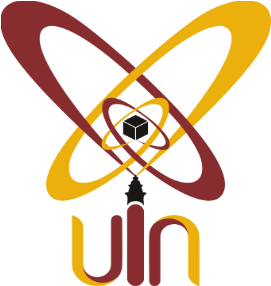 Oleh:HENDRA HERMAWANNIM : 142101875FAKULTAS TARBIYAH DAN KEGURUANUNIVERSITAS ISLAM NEGERI SULTAN MAULANA HASANUDDIN BANTENTAHUN 2018 M/1440 H